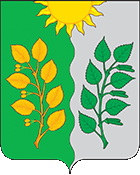 СОБРАНИЕ ПРЕДСТАВИТЕЛЕЙ СЕЛЬСКОГО ПОСЕЛЕНИЯ Сухая Вязовка муниципального района ВолжскийСамарской областиЧЕТВЁРТОГО  созываРЕШЕНИЕ от 31. 05. 2022г.                                                                                     № 17О  годовом отчете  об исполнении бюджета  сельского поселения Сухая Вязовка  муниципального района Волжский Самарской области за 2021 годРуководствуясь ст. 264.6 Бюджетного Кодекса РФ, ст. 27 Положения «О бюджетном устройстве и бюджетном процессе в сельском поселении Сухая Вязовка муниципального района Волжский Самарской области», утвержденного решением Собрания Представителей сельского поселения Сухая Вязовка муниципального района Волжской Самарской области от 04.06.2020 № 52, Собрание Представителей сельского поселения Сухая Вязовка муниципального района Волжский Самарской области РЕШИЛО: 1. Утвердить отчет об исполнении бюджета сельского поселения Сухая Вязовка муниципального района Волжский Самарской области за 2021 финансовый год с общими  характеристиками: общий объем доходов –   52404 тыс. рублей;общий объем расходов – 38971тыс. рублей;превышение доходов  над расходами – 13433 тыс. рублей.2. Утвердить следующие показатели исполнения бюджета сельского поселения Сухая Вязовка муниципального района Волжский Самарской области за 2021 финансовый год:-  доходов бюджета сельского поселения Сухая Вязовка муниципального района Волжский Самарской области  по кодам классификации доходов бюджета а (приложение 1); - расходов  бюджета сельского поселения Сухая Вязовка муниципального района Волжский Самарской области по ведомственной структуре расходов бюджета   (приложение  3);- расходов бюджета муниципального района Волжский Самарской области по разделам, подразделам классификации расходов  бюджета района  (приложение 4);- источников финансирования дефицита бюджета  муниципального района Волжский Самарской области по кодам классификации источников финансирования дефицита бюджета района (приложение7).	3. Принять к сведению:	- отчет об использовании средств резервного фонда Администрации сельского поселения Сухая Вязовка муниципального района Волжский Самарской области за 2021 год (приложение 11);	- сведения о численности муниципальных служащих органов местного самоуправления, работников муниципальных учреждений и о расходах на их денежное содержание сельского поселения Сухая Вязовка муниципального района Волжский Самарской области за 2021 год (приложение 12).	 		4. Настоящее решение вступает в силу со дня его официального опубликования.5. Настоящее решение официально опубликовать в газете «Вести сельского поселения Сухая Вязовка» и разместить на официальном сайте администрации сельского поселения Сухая Вязовка муниципального района Волжский  Самарской области.Глава   сельского поселения Сухая Вязовка муниципального района Волжский Самарской областиС. А. ПетроваПредседатель Собрания ПредставителейН. А. Ганусевич